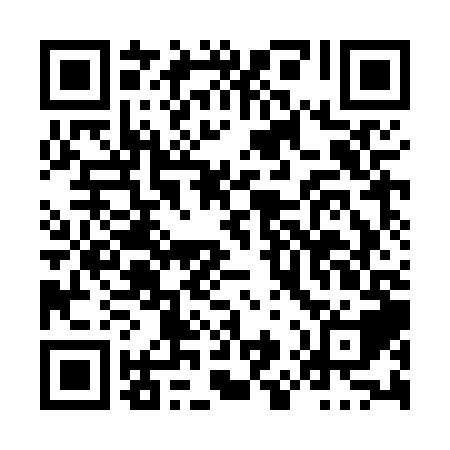 Ramadan times for Hartville, Nova Scotia, CanadaMon 11 Mar 2024 - Wed 10 Apr 2024High Latitude Method: Angle Based RulePrayer Calculation Method: Islamic Society of North AmericaAsar Calculation Method: HanafiPrayer times provided by https://www.salahtimes.comDateDayFajrSuhurSunriseDhuhrAsrIftarMaghribIsha11Mon6:156:157:351:265:297:187:188:3812Tue6:136:137:331:265:307:197:198:3913Wed6:116:117:311:255:317:207:208:4114Thu6:096:097:291:255:327:227:228:4215Fri6:076:077:281:255:337:237:238:4416Sat6:056:057:261:255:347:247:248:4517Sun6:036:037:241:245:357:257:258:4618Mon6:016:017:221:245:367:277:278:4819Tue5:595:597:201:245:377:287:288:4920Wed5:575:577:181:235:387:297:298:5021Thu5:555:557:161:235:397:317:318:5222Fri5:535:537:151:235:407:327:328:5323Sat5:515:517:131:225:417:337:338:5524Sun5:495:497:111:225:427:347:348:5625Mon5:475:477:091:225:437:367:368:5826Tue5:455:457:071:225:447:377:378:5927Wed5:435:437:051:215:457:387:389:0028Thu5:415:417:031:215:467:397:399:0229Fri5:395:397:011:215:467:417:419:0330Sat5:375:377:001:205:477:427:429:0531Sun5:355:356:581:205:487:437:439:061Mon5:335:336:561:205:497:457:459:082Tue5:315:316:541:195:507:467:469:093Wed5:295:296:521:195:517:477:479:114Thu5:265:266:501:195:527:487:489:125Fri5:245:246:481:195:537:507:509:146Sat5:225:226:471:185:547:517:519:157Sun5:205:206:451:185:547:527:529:178Mon5:185:186:431:185:557:537:539:199Tue5:165:166:411:175:567:557:559:2010Wed5:145:146:391:175:577:567:569:22